Se buscan INVENTORES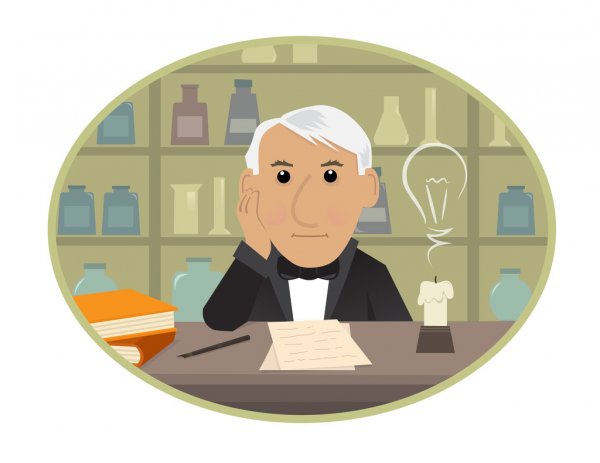 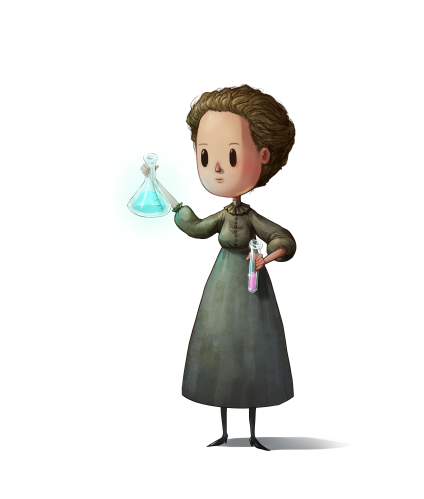                            ¿Serás TÚ uno de ell@s?Vamos a ponerte a PRUEBAObserva cada  serie y encuentra el “Truco”. Vas a utilizar solo tu cabeza para poder continuarlas. No puedes dibujarlas ni escribir. Se trata de que tu mente se concentre al máximo y ponga mucha ATENCIÓN. Puedes usar la voz para explicar cómo deben continuar. 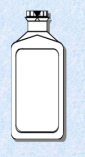 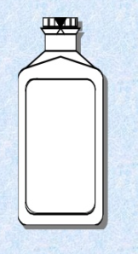 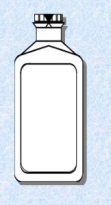 EXTRA: ¿Puedes inventar una serie distinta (y más corta) con las botellas que tengas en tu casa?  Puedes hacerle una FOTO para tu diario o dibujarla allí. Ejemplo: ENTRENA TU AGILIDAD MENTAL para ser un inventor VELOZRESUELVO OPERACIONES: SUMAS  Páginas 230-231UD DIGITAL: RECURSOS INTERACTIVOS---ACTIVATE---- mentatleta junior, También se puede entrar al juego  haciendo ¡clic!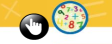 Agilidad mental Mentatletasjunior. Condiciones: • Operaciones:   sumas • Cantidad de números:  5 • Tiempo:  0,5 segundos • Número de cifras:  1SUGERENCIAS:  En caso de no disponer de herramientas digitales, pedir que resuelva mentalmente en su pizarra de cálculo las siguientes operaciones (los números se dictarán muy rápido): • 6 + 4 + 7 + 4 + 9      • 7 + 3 + 6 + 8 + 6     • 5 + 5 + 5 + 7 + 7PRACTICA CON TUS CONOCIMIENTOS para ser un inventor DE 1ªRESUELVO OPERACIONES: SUMAS  Páginas 230-231ACTIVIDAD 1: Observa el dibujo y verás que Irene juega como lo hemos hecho nosotros.ACTIVIDAD 2. Es muy  importante que expreses en voz alta tus ideas:  “23 + 15 + 6 es 30 y 8 y 6, que es 30 y 14, que es 44”.ACTIVIDAD 3: Puedes ayudarte de un metro, cinta métrica…..se sitúa encima del 25 y da 17 saltitos,….después se puede hacer en un papel la suma, también mentalmente” el nº grande en la cabeza y el pequeño con los dedos, o con palillos, botones…..ACTIVIDAD 4: puedes practicar las sumas llevando haciendo ¡clic! En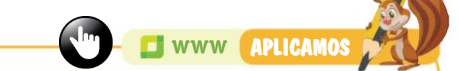 También se puede acceder al juego UD DIGITAL----RECURSOS INTERACTIVOS---APLICA—Ep.1 sumar con llevadas.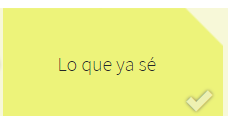 UD DIGITAL----RECURSOS INTERACTIVOS----ACTIVATE-----			OBLIGATORIA(Hasta final de semana)¿Qué PUNTUACIÓN te pondrías como INVENTOR después de haber resuelto las tareas?12345678910